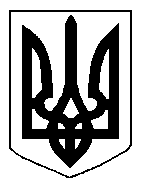 БІЛОЦЕРКІВСЬКА МІСЬКА РАДА	КИЇВСЬКОЇ ОБЛАСТІ	Р І Ш Е Н Н Я
від 26 грудня 2019 року                                                                              № 4818-87-VII

Про припинення терміну дії договору оренди землі фізичній особі – підприємцю Шевченко Олені ВасилівніРозглянувши звернення постійної комісії з питань земельних відносин та земельного кадастру, планування території, будівництва, архітектури, охорони пам’яток, історичного середовища та благоустрою до міського голови від 19 листопада 2019 року №496/2-17, протокол постійної комісії з питань  земельних відносин та земельного кадастру, планування території, будівництва, архітектури, охорони пам’яток, історичного середовища та благоустрою від 19 листопада 2019 року №197, заяву фізичної особи – підприємця Шевченко Олени Василівни від 11 листопада 2019  року №5790, відповідно до ст. 31 Закону України «Про оренду землі», а саме закінчення строку на який його було укладено,  п.34 ч.1 ст. 26 Закону України «Про місцеве самоврядування в Україні», міська рада вирішила:1.Припинити договір оренди землі з фізичною особою – підприємцем Шевченко Оленою Василівною під розміщення існуючої перукарні за адресою: вулиця Героїв Небесної Сотні (бувша Гординського), 50, площею 0,0085 га з кадастровим номером: 3210300000:04:018:0011, який укладений 03 жовтня  2012 року №104 на  підставі підпункту 1.10 пункту 1  рішення міської ради від 12 квітня 2012 року  №540-24-VI «Про передачу земельних ділянок в оренду» та зареєстрований в Управління Держкомзему у місті Біла Церква Київської області  від 29 жовтня 2012 року №321030004000882, відповідно до ст. 31 Закону України «Про оренду землі», а саме закінчення строку на який його було укладено. 2.Особі, зазначені в цьому рішенні звернутися до управління регулювання земельних відносин Білоцерківської міської ради для укладання додаткової угоди про припинення договору оренди землі від 03 жовтня  2012 року №104, відповідно до даного рішення, а також оформити інші документи, необхідні для вчинення цієї угоди.3.Особі, зазначені в цьому рішенні, зареєструвати припинення права оренди земельної ділянки в порядку, визначеному чинним законодавством України.4. Контроль за виконанням цього рішення покласти на постійну комісію з питань  земельних відносин та земельного кадастру, планування території, будівництва, архітектури, охорони пам’яток, історичного середовища та благоустрою.Міський голова                                          	                                                     Г. Дикий